           ҠАРАР                                                                         РЕШЕНИЕ20 сентябрь 2023 й                               № 1-10                      20 сентября  2023г.Об утверждении документа градостроительного зонирования «Внесение изменений в Правила землепользования и застройки сельского поселения Орловский сельсовет муниципального района Благовещенский район Республики Башкортостан»В соответствии с п.20 ч. 1 ст. 14 Федерального закона от 06.10.2003 № 131-ФЗ «Об общих принципах организации местного самоуправления в Российской Федерации»,  ст. 33 Градостроительного кодекса Российской Федерации, на  основании  постановления Правительства Республики Башкортостан № 35 от 02.02.2023 г «О внесении изменений в постановление Правительства Республики Башкортостан от 8  апреля № 144 «Об  особенности градостроительной  деятельности в Республики Башкортостан в 2022 году»,  Постановления Администрации сельского поселения Орловский сельсовет муниципального района и Благовещенский район Республики Башкортостан  от  30.06.2023 № 21/1 «О подготовке  проекта  внесения изменений в Правила землепользования и застройки сельского поселения Орловский сельсовет муниципального района Благовещенский район  Республики Башкортостан», Уставом сельского поселения Орловский сельсовет муниципального района Благовещенский район Республики Башкортостан, Совет сельского поселения Орловский сельсовет муниципального района Благовещенский район Республики Башкортостан РЕШИЛ:1.Утвердить документ градостроительного зонирования «Внесение изменений в Правила землепользования и застройки сельского поселения Орловский сельсовет муниципального района Благовещенский район Республики Башкортостан» (приложение).2.Признать утратившим силу Решение Совета депутатов сельского поселения от 17-12.2014 г №39-9 «Об утверждении Генерального плана, правил землепользования и застройки сельского поселения Орловский сельсовет муниципального района Благовещенский район Республики Башкортостан» в части, противоречащей настоящему Решению.2.Настоящее Решение вступает в силу после официального обнародования и подлежит размещению на официальном сайте Администрации сельского поселения Орловский сельсовет муниципального района Благовещенский район Республики Башкортостан.3. Контроль за исполнением настоящего решения возложить на постоянную комиссию Совета сельского поселения Орловский сельсовет муниципального района Благовещенский район Республики Башкортостан по бюджету, налогам, вопросам муниципальной собственности, по развитию предпринимательства, земельным вопросам. (Загитова Р.Р.)Председатель Совета                                                              З.А.ЗагитоваБАШКОРТОСТАН РЕСПУБЛИКАhЫБЛАГОВЕЩЕН РАЙОНЫ МУНИЦИПАЛЬ РАЙОНЫНЫҢ   ОРЛОВКА АУЫЛ СОВЕТЫ  АУЫЛ БИЛӘМӘhЕ СОВЕТЫРЕСПУБЛИКА БАШКОРТОСТАНСОВЕТ СЕЛЬСКОГО ПОСЕЛЕНИЯ ОРЛОВСКИЙ СЕЛЬСОВЕТМУНИЦИПАЛЬНОГО РАЙОНА БЛАГОВЕЩЕНСКИЙ РАЙОН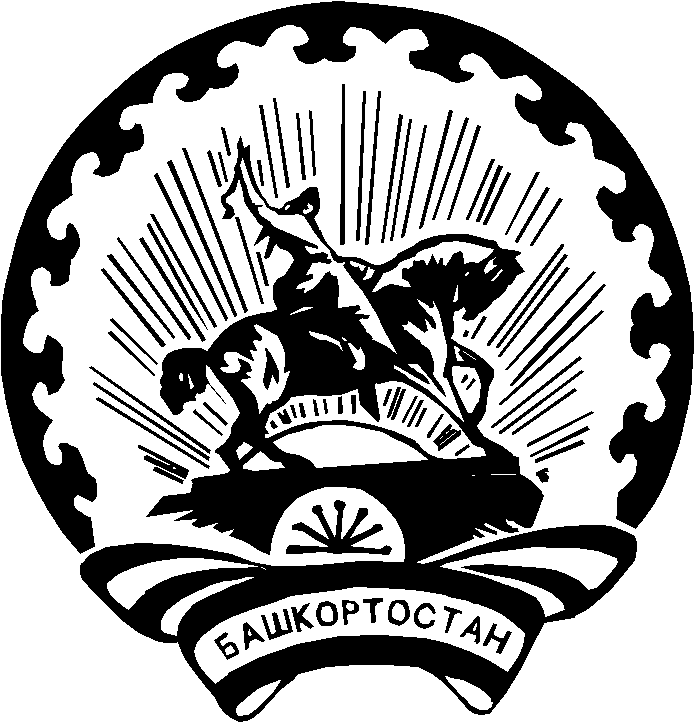 